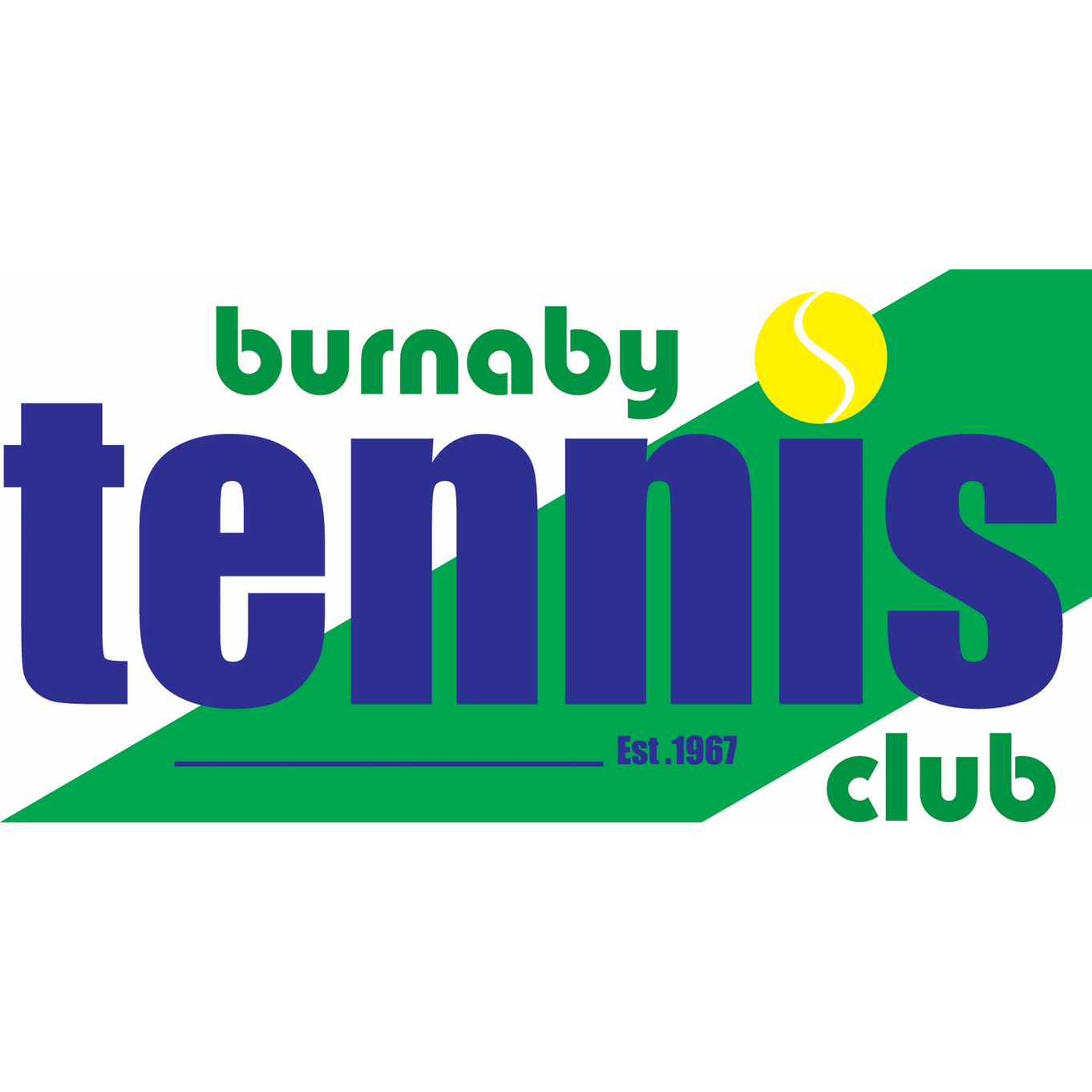 Board Directors Others Present1. Welcome, call to order and round table - George 2. Approval of past meeting minutes - Approved minutes from: May 8, 2019. 3. General Board Items – George- Still seeking 5yr contract with Burnaby. The percent of Burnaby residents is key. No response yet. - Applied for annual tax exemption as non-profit. - Tennis Canada – They had recent meeting with mayor and George will follow up; We will invite two BTC members to join Transition Committee. - Confidentiality Agreement – Draft of Code of Conduct and Ethics had been circulated to Board (Act in best interests of BTC; Avoid conflicts of interest; Respect collective authority of Board; Maintain confidentiality). - Motion: Approve the Code of Conduct and Ethics & Confidentiality Agreement. – Motion passes; one vote objects. Signed by all members present except one who left meeting. - Discussion: Board members can ask specifically to have their name listed in minutes voting for or against a motion/decision.  - Michelle drafting communication to membership on confidentiality. 4. Pros/Cons of 90 minute bookings vs Current 1 hour bookings – All - Concept involves eliminating one hour bookings back to back; We would not use 24hr courts  - We are the only local club using 1hr bookings (Coquitlam has 1 hr bookings mostly for coaching) – Others have 90 min bookings in place; However, JegySoft advises that most clubs they serve across North America use 1hr bookings. - Mentioned a bit in survey but not lots of member support- Would need more member input after educating them on impacts before making any changes - Could generate more revenue; eliminates 24hr bookings, therefore risks loss of $14k revenue from public rental of 24hr courts. - 90 min works best for singles, not for doubles bookings needing 2 hrs. - Agreed unanimously: Defer to future and for now stay with 1hr bookings. 5. Coaching Model – All - Coaching committee recommendations reviewed, discussed and finalized in unanimous vote among those present as follows:- BTC will pursue a coaching model with the following components:Aligned with coaching objectives, win-win for all parties, revenue focused, firm accountabilitiesAll coaches must of Tennis Canada certified and have insurance/criminal check Pursue a Head Pro Model who can contract with their own coachesNormal head pro organizing duties in exchange for a retainer; minimum 500 hrs in club  Base retainer plus monthly bonus incentive if hard targets met on utilization and programs offered Offer ongoing weekly clinics/programs tbd all year round for members & non-members  Achieve a high percentage (tbd) coaching court utilization including regular clinics/programs Head pro can permanently exclude low demand coaching court times from the utilization calculation; these times will be used separately by BTC for revenue generation without restriction, including court rentals, outside coaches, etc.   Indoor court fees: $20/hr; $25/hr if 2+ on court; Outdoor $10/hr; $15/hr if 2+ on courtCoaching fees tbd – BTC members get reduced rate over public Coaching bookings – All booked through our JegySoft on-line system – no exceptions and includes summer coaching courts; Must use club courts outside Unused courts must be released before 24hrs Penalty clause: Incident fee tbd for each incident of failing to book via JegySoft or not using outdoor BTC coaching court   Coaching fee collection – tbd; Explore options for front desk to collect fees; BTC either remits payment every 2 weeks or invoices head pro every 2 weeks. Provide first opportunity to GRT to achieve contract; Alternatively we will post an RFP.  6. Communication - Michelle to draft communication BTC membership- George to advise coaches of direction of our coaching model  Next Meeting – July 10, 2019Meeting Adjourned To-Do List George McLachrie – PresidentLawrence Kumar – Vice PresidentDavid Pel – Treasurer Frank Kusmer – Secretary Peter Upper – Men’s League Director (absent)Mike Hopkins – Membership DirectorGary Sutherland – Director at Large (absent)Michelle Sing – Women’s League Director Nick Lee – Tournament Director Graham Youde – Operations Director Sat Gill – Social Director Eliza Haight – Club Manager Vacant – Junior Development Director George- Status of BTC 5 year contract extension with Burnaby - Status of RHF work to be done for wheelchair access - Advise on potential of working with Burnaby to enforce rules on public courts LawrenceDavidFrank- Meet with GRT; Coaching status update - Review Societies Act minute book requirements Michelle- Member communication on coaching and board confidentiality agreement GrahamPeter- Meet with GRT; Coaching status updateMike- Rules Committee statusNick - Burnaby Open status- Meet with GRT; Coaching status updateSatGary ElizaALL